ACTIVIDADES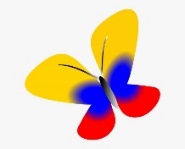 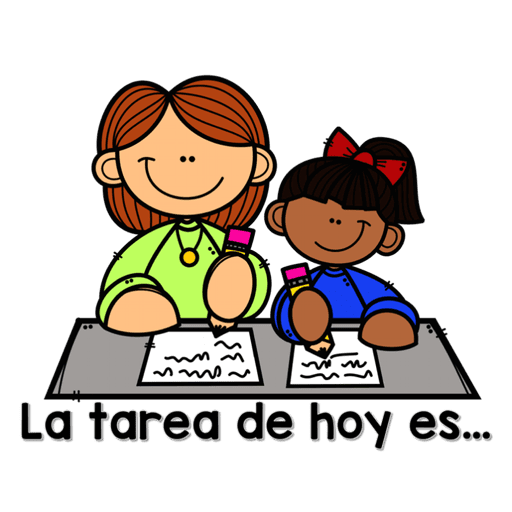 LUNES 2 DE NOVIEMBRE Festivo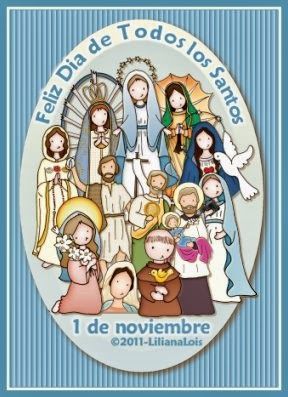 MARTES 27 DE OCTUBRE 7:00 a 8:00 am LENGUA CASTELLANA:Agenda  Tema:  CATEDRA DE LA PAZ ACTIVIDAD: En casa: Desarrollo páginas 172 y 173: Se respetar el espacio público. 9:30 a 10:30 MATEMÁTICASAgenda:Tema: FRACCIONARIOS ACTIVIDAD: Clase virtual: Revisión de las paginas 205 y 206 realizadas el día viernes. 12:00 a 1:00 SOCIALES Agenda: Tema COLOMBIA TIERRA QUERIDAACTIVIDAD: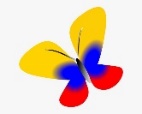 Clase virtual:  comenzamos nuestra exposición de los departamentos.El día de hoy les corresponde a: Silvana CastrillónValeria CortezIsabella DavidValentina EcheverriSara Escobar.MIÉRCOLES 4 y JUEVES 5 DE NOVIEMBRE7:00 a 10:30 Desarrollo de pruebas de tres editores correspondientes al cuarto periodo académico. Se enviará como de costumbre la clave. VIERNES 6 DE NOVIEMBRE  7:00 a 8:00 am URBANIDADAgendaTema: CARTA AL NIÑO JESÚS ACTIVIDAD: En casa: Puedes imprimir la carta o escribirla en una hoja que decoraras tu misma, no olvides agradecer antes por todo lo que has recibido durante este año y luego pedir por los que quieres y tus regalitos de navidad. Guárdala para que puedas ponerla en tu arbolito de navidad. 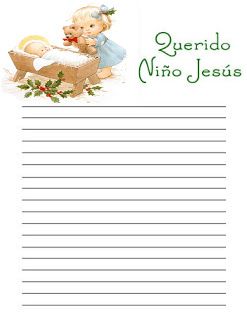 8:00 a 9:00 am MATEMÁTICAS AgendaTema: MITAD, TERCERA Y CUARTA PARTE ACTIVIDAD: Clase virtual: Desarrollaremos páginas 208 y 2099:30 a 10:30 am SOCIALES AgendaTema: COLOMBIA TIERRA QUERIDA ACTIVIDAD: 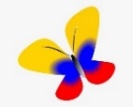 Clase virtual: Exposiciones a cargo de:María Camila EstradaVioleta GiraldoDulce María GómezManuela GutiérrezAna Sofia Guzmán.10:30 a 11:30 am CIENCIAS NATURALES AgendaTema: ACTIVIDAD: En casa: Repasa los desempeños vistos durante el periodo, nuestra próxima clase sincrónica desarrollaremos taller. 12:00 a 1:00 pm ARTÍSTICA AgendaTema:  MANUALIDADES: Navidad Actividad: Clase virtual: Manualidad navideña:Para el desarrollo de la actividad necesitaremos:Palitos de paleta nuevamente (más o menos 10) Vinilo verde, dorado o plateado color o marcador verde, también puede ser dorado o plateado. Una revista vieja de las de almacenes o de ventas por catálogo.Lentejuelas, mirellas o pepitas de las que se pegan en las uñas o la pielColbon o silicona. EVIDENCIAS PARA ESTA SEMANA:Martes:Lengua castellana: páginas 172 y 173  Viernes:Artística: manualidad navideña.   Urbanidad: Carta al niño Dios. Matemáticas: páginas 208 y 209.Les agradezco de antemano toda su disposición y compromiso con cada una de las actividades propuestas. MUCHAS GRACIAS, DIOS LOS BENDIGA. COLEGIO EMILIA RIQUELMEGuías de aprendizaje en casa 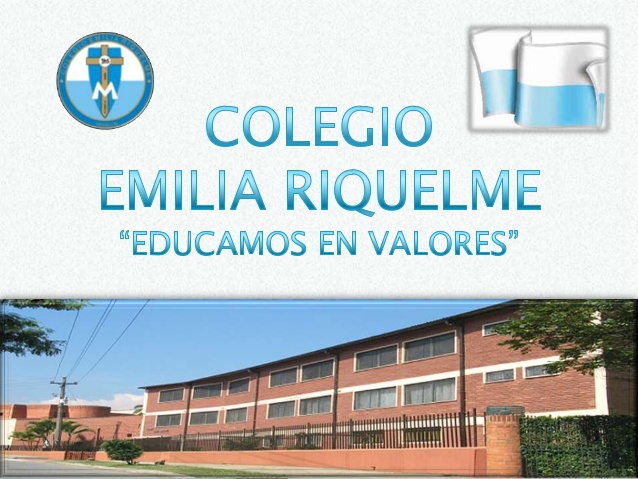 Grado: SEGUNDOSEMANA DEL 2 AL 6 DE NOVIEMBRE SEMANA DEL 2 AL 6 DE NOVIEMBRE SEMANA DEL 2 AL 6 DE NOVIEMBRE SEMANA DEL 2 AL 6 DE NOVIEMBRE SEMANA DEL 2 AL 6 DE NOVIEMBRE SEMANA DEL 2 AL 6 DE NOVIEMBRE SEMANA DEL 2 AL 6 DE NOVIEMBRE SEMANA DEL 2 AL 6 DE NOVIEMBRE Horas Horas Lunes Martes Miércoles Jueves Viernes Viernes 7 a 87 a 8Ética Lengua castellanaActividad en casa:Catedra de la paz  TRES EDITORES TRES EDITORESUrbanidadActividad en casa: Carta al niño JesúsUrbanidadActividad en casa: Carta al niño Jesús8 a 9 8 a 9 INGLES EDUCACIÓN FÍSICA TRES EDITORESTRES EDITORES MatemáticasClase virtual:Mitad, cuarta, tercera. MatemáticasClase virtual:Mitad, cuarta, tercera. DESCANSO (desayuno)DESCANSO (desayuno)DESCANSO (desayuno)DESCANSO (desayuno)DESCANSO (desayuno)DESCANSO (desayuno)DESCANSO (desayuno)DESCANSO (desayuno)9:30 a 10:309:30 a 10:30   Lengua castellana  Clase virtual: MatemáticasClase virtual: Revisión páginas de fracciones. TRES EDITORESTRES EDITORES Sociales Clase virtual: Exposiciones Colombia tierra queridaSociales Clase virtual: Exposiciones Colombia tierra querida10:30 a 11:3010:30 a 11:30Matemáticas  Clase virtual:TECNOLOGIA Ciencias:En casa:RepasoCiencias:En casa:RepasoDESCANSO (media mañana o almuerzo) DESCANSO (media mañana o almuerzo) DESCANSO (media mañana o almuerzo) DESCANSO (media mañana o almuerzo) DESCANSO (media mañana o almuerzo) DESCANSO (media mañana o almuerzo) DESCANSO (media mañana o almuerzo) DESCANSO (media mañana o almuerzo) 12 a 1 Religión Clase virtual:Religión Clase virtual: Sociales:Clase virtual:Exposiciones Colombia tierra querida ArtísticaClase virtual:Manualidad 